Freedom of Information request 116-17RequestNHS Borders cut £7M from your budget, this year the figure is £11M, my question is what services are going to be hit by cuts, these is no way all these millions can be cut without affecting patient care.ResponseNHS Borders will present a detailed financial plan for 2017/18 to the board at its meeting on the 6 April 2017.The Board’s approach to the financial plan is based on the principles of patient safety as our number one priority, and budgets being set and resources being provided based on the funding available.This approach recognises the Board’s role in relation to the provision of resources to the Integration Joint Board, and shifting the focus of care to looking after people as close to home as possible.In addition the board needs to recognise a number of costs pressures for the forthcoming financial year which include a pay uplift, the introduction of an apprenticeship levy and national and regional service developments. Our focus will continue to be on the delivery of high quality and safe services to people across the Borders.Further information can be obtained from our public website at: http://www.nhsborders.scot.nhs.uk/media/465788/Appendix-2017-19-Financial-Settlement-2017-18.pdf If you are not satisfied with the way your request has been handled or the decision given, you may ask NHS Borders to review its actions and the decision. If you would like to request a review please apply in writing to, Freedom of Information Review, NHS Borders, Room 2EC3, Education Centre, Borders General Hospital, Melrose, TD6 9BS or foi.enquiries@borders.scot.nhs.uk.The request for a review should include your name and address for correspondence, the request for information to which the request relates and the issue which you wish to be reviewed. Please state the reference number 116-17 on this request. Your request should be made within 40 working days from receipt of this letter. If following this review, you remain dissatisfied with the outcome, you may appeal to the Scottish Information Commissioner and request an investigation of your complaint. Your request to the Scottish Information Commissioner should be in writing (or other permanent form), stating your name and an address for correspondence. You should provide the details of the request and your reasons for dissatisfaction with both the original response by NHS Borders and your reasons for dissatisfaction with the outcome of the internal review. Your application for an investigation by the Scottish Information Commissioner must be made within six months of your receipt of the response with which you are dissatisfied. The address for the Office of the Scottish Information Commissioner is, Office of the Scottish Information Commissioner, Kinburn Castle, Doubledykes Road, St Andrews, Fife.NHS BordersNHS BordersEducation Centre
Borders General HospitalRoxburghshireTD6 9BD01896 825545foi.enquiries@borders.scot.nhs.uk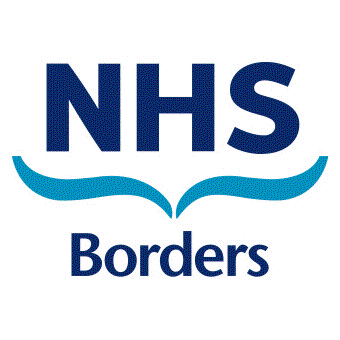 